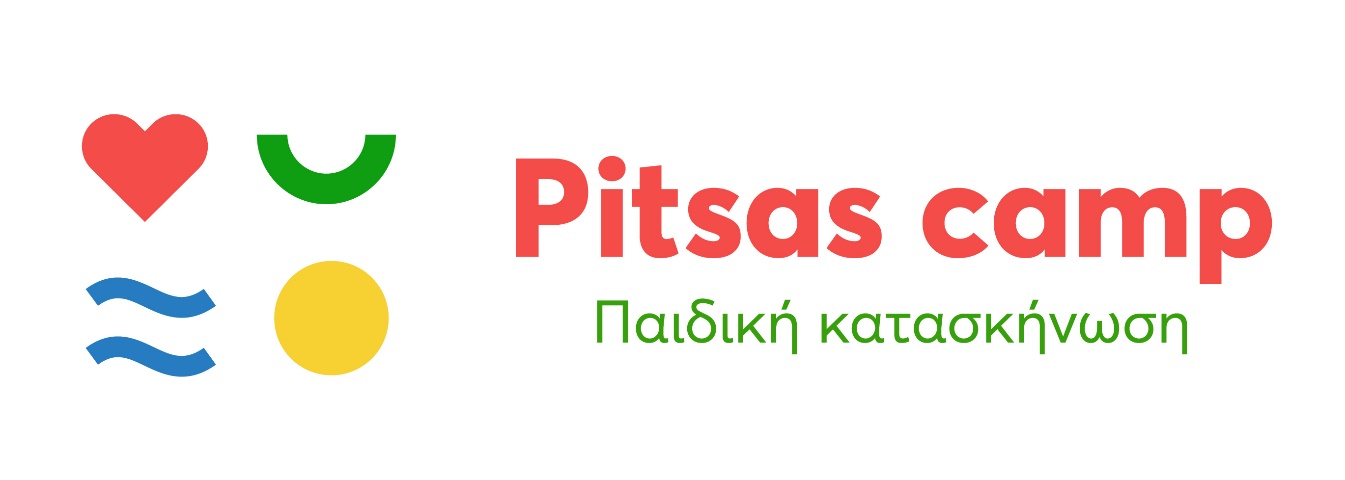  ΕΠΙΒΕΒΑΙΩΣΗ ΚΡΑΤΗΣΗΣΕπιβεβαιώνουμε ότι ο ασφαλισμένος του Υπουργείου Αγροτικής Ανάπτυξης και Τροφίμων ………………………….. με αριθμό μητρώου …………….. έχει κάνει κράτηση στη παιδική κατασκήνωση Pitsas Camp για τον/την κατασκηνωτή/τρια……………………. για  την   ……….   κατασκηνωτική περίοδο του 2021 (15 ημέρες: ……………………………………..)Ο ΒΕΒΑΙΩΝΓια την Pitsas Camp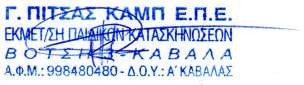 Πίτσας Γεώργιος